Applicant formApplicant’s data		   City									Post CodeHosting GroupProject SummaryA. Objectives of the project and their impact in the applicant’s current research (max. 600 words). B. Project plan proposed for the placement and how the plan aligns with the applicant’s current research project (max. 400 words).C. Brief explanation of how the hosting group aligns with the applicant’s current research project and the plan for the placement (max. 200 words).D. Five contributions (publications, patents, research projects) of the hosting group during the last five years.E. Previous collaboration or future expectations between the applicant’s research group and the hosting group (publications, research projects…) (max. 200 words).Please, add below the following documents and send them as a single pdf file to:If you are a researcher in a Spanish University – to the contact person at your home University.If you are a SRUK researcher in the UK - to OnTheMove@sruk.org.ukA complete CV (2 pages max.).Suggested sections: 1) Positions and employment, 2) Academic studies, 3) Science and outreach activities, 4) Awards and Fellowships, 5) Two most relevant publications, including citation data and a brief comment (100 words max. per publication) explaining their importance. Include a link to your OrcID, ResearcherID profile or Google Scholar profile.Letter of acceptance from the hosting group’s department signed by the hosting group PI and Head/Manager of School/Faculty.Letter of support from the current research supervisor.Authorisation of the current research University or Institute to the temporary change of the research activity.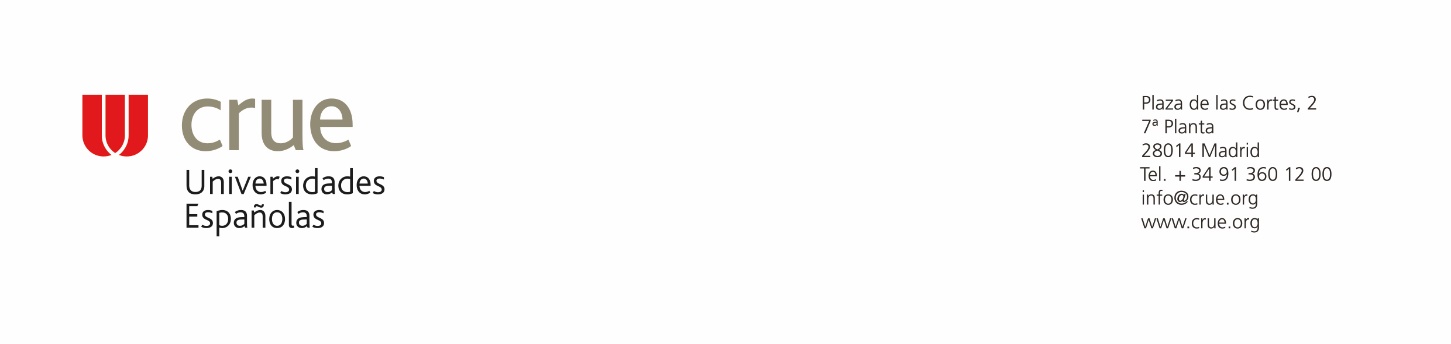 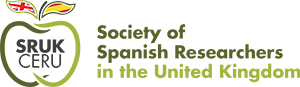 Full Name:LastFirstFirstMid. Name PositionOrganization:Name of OrganizationDepartmentPhone:E-mailSupervisor’s Full name:LastFirstM.I.Principal Investigator (if different)LastFirstM.I.OrganizationName of OrganizationDepartmentCityPost CodeE-mailPhoneLab’s website(if any)